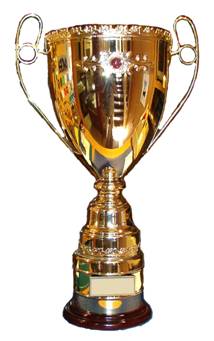                   XXII. Nemzetek Kupája Nemzetközi ITF Taekwon-do Gyermek-Serdülő-Ifjúsági KupaVERSENYKIÍRÁSVERSENYSZERVEZŐ és BÍRÓI KAR : Solti Attila (VI.Dan), Gombos Attila (VI.Dan), Kerekes Balázs (V.Dan)A verseny helyeHatvan: Városi SportcsarnokCím: 3000 Hatvan, Boldogi u 2/a. Ideje          2024. május 18. Tervezett versenyprogrammájus 17. (péntek)                    	18.00-20.00-ig mérlegelésmájus 18. (szombat)7.00-8.30: mérlegelés /több kialakított mérlegelési helyen/8.20-9.00: bírói-edzői megbeszélés9.10-12.30: selejtezők, döntők (forma+küzdelem) + Végső I. erőtörés13.20-14.00 ebédszünet14.00 : Ünnepélyes Megnyitó és eredményhirdetés (formagyakorlat)14.50 :  Küzdelmi versenyszámok folytatása  17.30 EredményhirdetésOrvos a helyszínen lesz, azonban a szervezők SEMMILYEN sportsérülésért felelősséget nem  vállalnak.  Nevezési feltételekA tagsági könyvben bejegyzett 6. hónapnál nem régebbi „VERSENYEZHET sportorvosi engedély és minimum 9 gup (fehér/sárga öv)Nevezési díj: 10000 Ft/ fő      Belépő 500 Ftmelyet a regisztrációnál (mérlegelésnél) kell megfizetni. Mindkét versenyszámban indulásra jogosít.FormagyakorlatGyerek	2017-2016-2015 ben születettek Serdülő I.	2014- 2013- 2012-ben születettekSerdülő II.  2011- 2010-2009-ben születettekIfjúsági        2008-2007-2006-ban születettekA versenyzők párokban mutatják be a kijelölt gyakorlatot és egyenes kieséses rendszerben juthatnak tovább. Döntőben a zsűrielnök által kijelölt két formagyakorlat kerül bemutatásra. 9-7 gup övfokozat Chon-Ji -- Do-San6-5-4 gup övfokozat  Chon-Ji -- Joong-Gun3-2-1 gup övfokozat  Chon-Ji -- Choong-MooDan övfokozat Chon-Ji –Po-EunAz EGÉSZ formagyakorlat verseny alatt NEM kérhető a versenyzőktől az övfokozatuknál magasabb formagyakorlat.KüzdelemKüzdelmi időSelejtezők:	1×2 percDöntők:	gyerek, serdülő: 2×1,5 perc 	Ifik : 2×2 percAz I.T.F. Taekwon-Do szabályok szerint:  (Light contact )Kötelező védőfelszerelés minden kategóriában: fejvédő, kézvédő, lábfejvédőIfjúsági kategóriában:	szuszpenzor + fogvédőAjánlott:	sípcsontvédő, lányoknak mellvédőPiros oldal:  PIROS fejvédő     Kék oldal: KÉK fejvédő  kötelezőGyerek: 2017-2016-2015 ben születettekSúlycsoportok:fiú: -25, -30,-35,-40,+40,lány: -25,-30,-35,-40,+40Serdülő I: 2014-2013-2012 ben  születettekSúlycsoportok:fiú: -30,-35,-40,-45,+45lány: -30,-35,-40,-45,+45Serdülő II: 2011-2010-2009 ben születettekSúlycsoportok:fiú:-45, -50,-55,-60,+60lány:-40,-45,-50,-55,+55Ifjúsági: 2008-2007-2006 ban  születettekSúlycsoportok:fiú: -50,-55,-60,-65, -70,+70lány: -45,-50,-55,-60,+60A küzdelmek négy páston folyamatosan folynak / elektronikus pontozás /3 versenyző esetén: körmérkőzés dönti el a helyezéseket Díjazás: Az I - II - 2x III helyezett:   serleg és oklevélA három legeredményesebb klub trófeát kap. (Külföldiek külön)ÓvásCsak az edző nyújthat be óvást a vitatott mérkőzés után öt (5) percen belül a Bírói Testület Elnökének 5000 Ft-os illeték megfizetésével. Az illetéket csak akkor térítik vissza az edzőnek, ha a Bírói Bizottság helyt ad az óvásnak. Óvás esetén a győztes nem versenyezhet tovább addig, amíg a Bírói Bizottság meg nem hozta a döntését. A tanácskozás ideje alatt a páston a versenyzés szünetel.VersenybírókA Magyar ITF Taekwon-do Szövetség bírói tagjai, a Bírói Testület vezetőivel történt egyeztetés alapján, (FELKÉRÉSRE) A bírók, zsűrielnökök, versenyigazgatók tiszteletdíja az elnökségi határozat alapján lesz fizetve. A bírók és külföldi klubvezetők étkezése étteremben lesz.Nevezési határidők	Előnevezés: 2024. Május 08. SZERDA !!!- 24:00,  (nevezést a helyszínen  NEM fogadunk el.)  Végleges Nevezés: május 13(hétfő). 24.00 óra. Módosítást csak azoktól a Kluboktól fogadunk el, akik az előnevezésben már regisztráltak!Regisztrációnál történő (súly) változás:30 perce van fogyasztásra. Ha ezután sem fér be kategóriájába: kizárás! Helyszínen változtatás nincs! +50 dkg engedélyezettAz öltözőben hagyott értékekért felelősséget nem tudunk vállalni.A helyszínen a Fanatik – Kókai mester – sportszer árusít ! (védők, ruhák … )Nevezés: elektronikus úton a Szövetség honlapjáról letölthető nyomtatványonNevezési cím: hatvancup2024@gmail.comSzervező: Dudás Attila VI. dan. Tel: 30/270-1798. dudasmester@gmail.com12.30 órakor kézzel-törési versenyszám lesz-VÉGSŐ ISTVÁN emlékére- IFJÚSÁGI  FIÚ kategóriában. A törések  kizárólag  KÉZÉL-lel,/ sonkal /  EGYSZERI  RÁMÉRÉSSEl !!!!!!!   (egynél több rámérés: kizárás) történhet deszkalapokra. (a falapokat Ács Sánta Imre (VI.dan) mester klubja biztosítja ) A deszkalapok  betontömbökre lesznek helyezve (a Budapesti DAN-vizsgákhoz hasonlóan.) A kezdő lapok mennyiségét a verseny megkezdése előtt a bírók határozzák meg a nevezők számától függően. Nevezés a helyszínen (a reggeli regisztrációnál) történik+ 2000 ft befizetésével. Egyenlő lap-törés esetén a kisebb súlyú versenyző a győztes. Csak első helyezett van. DÍJ: szamuráj kard készlet + egyedi oklevél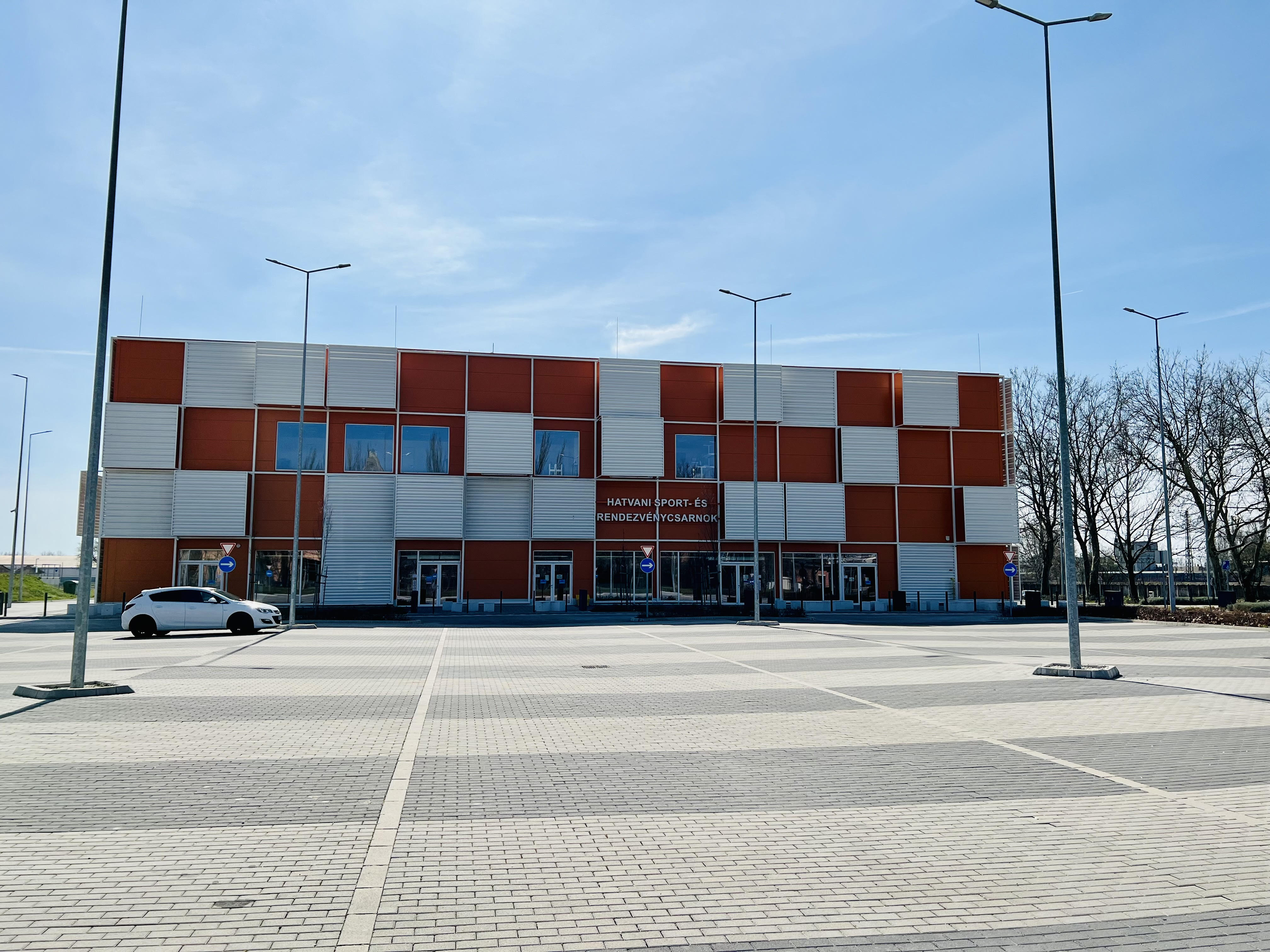 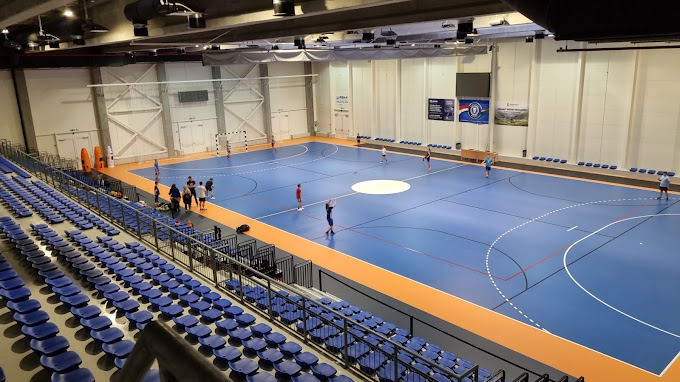 Eredményes  felkészülést  kívánunk: 
Dudás Attila VI. dan, és Kolos Ferenc I.dan.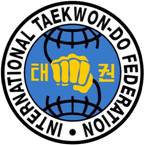 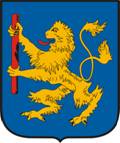 